PENERAPAN MODEL PEMBELAJARAN  STAD DAN INQUIRI  UNTUK MENINGKATKAN HASIL BELAJAR  PADA MATA PELAJARAN PPKN SISWA KELAS X SMA NEGERI 1 GALANG SKRIPSIPEGY PRASTIKA DEVY BR PANE 141354009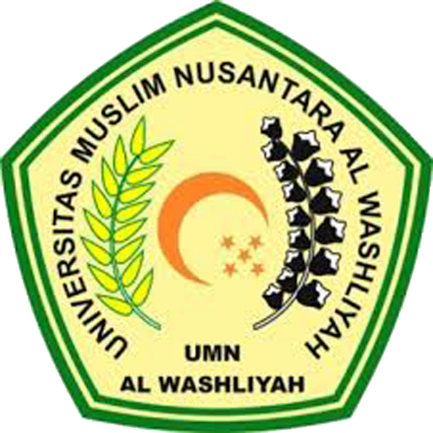 PROGRAM STUDI PPKnFAKULTAS KEPENDIDIKAN DAN ILMU PENDIDIKANUNIVERSITAS MUSLIM NUSANTARA AL WASHLIYAHMEDAN2018PENERAPAN MODEL PEMBELAJARAN  STAD DAN INQUIRI  UNTUK MENINGKATKAN HASIL BELAJAR  PADA MATA PELAJARAN PPKN SISWA KELAS X SMA NEGERI 1 GALANG Skripsi Ini Diajukan Untuk Melengkapi Tugas-Tugas Dan Memenuhi Syarat-Syarat Untuk Memperoleh Gelar Sarjana Pendidikan Pada Jurusan Pendidikan Ilmu Pengetahuan Sosial Program Studi PPKnPEGY PRASTIKA DEVY BR PANE141354009PROGRAM STUDI PPKnFAKULTAS KEPENDIDIKAN DAN ILMU PENDIDIKANUNIVERSITAS MUSLIM NUSANTARA AL WASHLIYAHMEDAN2018